Schülerversuch – Darstellung von MethangasMaterialien: 		Schlauchstück, Bunsenbrenner, Spatel, Reagenzglas mit Zulauf, Stopfen, gebogenes Glasrohr mit Kupferdraht in der Spitze zum AbflammenChemikalien:		Natriumacetat, NatriumhydroxidDurchführung: 			 Natriumacetat und Natriumcitrat werden im Verhältnis 1:1 (jeweils 2,5 g) abgewogen, vermischt und in das Reagenzglas überführt. Dieses wird nun mit dem Stopfen verschlossen und über den Schlauch mit dem gebogenen Glasrohr verbunden. Nun wird das Gemisch im Reagenzglas langsam erhitzt. Dann wird ein Streichholz an der Öffnung des Glasröhrchens gezündet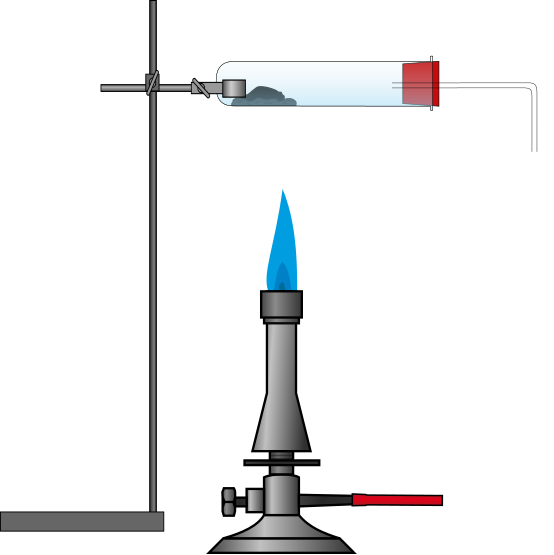                                           Abb. 1: Darstellung der Verbrennung von MethanBeobachtung:		Es steigen Gasblasen im Standzylinder auf und Wasser wird verdrängt. Es folgt eine kurze Vergrößerung der Flamme. Deutung:        Beim Erhitzen wird aus Natriumacetat Kohlenstoffdioxid abgespalten,                                                                                                                          welches sich mit Natriumhydroxid verbindet. Dabei entsteht Methan.CH3COONa(s) + NaOH(s)           CH4(g) + Na2CO3(s)Entsorgung:                  Das Natriumcarbonat kann über den Feststoffabfall entsorgt werden. Literatur:                      http://www.chids.de/dachs/praktikumsprotokolle/PP0083                              Darstellung_von_Methan.pdf (zuletzt besucht: 04.08.2015) K.HomannGefahrenstoffeGefahrenstoffeGefahrenstoffeGefahrenstoffeGefahrenstoffeGefahrenstoffeGefahrenstoffeGefahrenstoffeGefahrenstoffeNatriumacetatNatriumacetatNatriumacetatH: -H: -H: -P: -P: -P: -NatriumhydroxidNatriumhydroxidNatriumhydroxidH: 314-290H: 314-290H: 314-290P:  280​‐​301+330+331​‐​309+310​‐​305+351+338 P:  280​‐​301+330+331​‐​309+310​‐​305+351+338 P:  280​‐​301+330+331​‐​309+310​‐​305+351+338 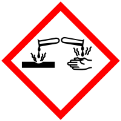 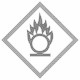 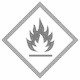 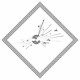 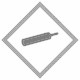 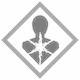 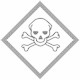 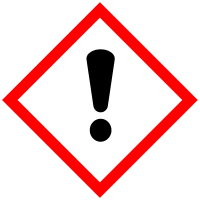 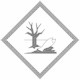 